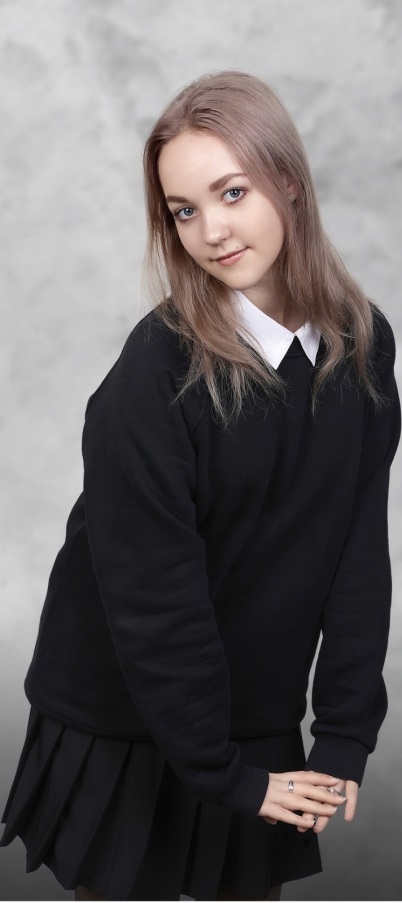 Лиховидова Дарья Александровнаг. Кореновск, МАНОУ СОШ №1 имени И.Д. БувальцеваОтзыв участника ОГЭ по английскому языку (говорение) 3 июня 2023Многие девятиклассники выбирают английский язык в качестве сдачи дополнительного предмета. В этом году и я оказалась среди них. Ещё до начала девятого класса я решила сдавать английский. Этот выбор связан с моей будущей профессией. Как же я готовилась к экзамену?Подготовку к ОГЭ я начала за 3 месяца до самого экзамена. Я старалась каждый день учить грамматику и решать варианты на сайте СДАМ ГИА.  Но и до этого, с раннего детства я уделяла время изучению английского языка.Что же представляет из себя сам экзамен? К месту проведения ОГЭ нам сказали подойти в 8:50. В 9:10 к нам вышли организаторы и распределили нас по аудиториям. После чего мы прошли в здание, имея при себе только паспорт и чёрные гелевые ручки. Остальные личные вещи мы оставили у сопровождающих. На входе нас проверяли металлоискателем. Далее нас сопроводили в комнаты ожидания, где нам провели инструктаж. Из этих комнат нас забирали по пять человек на одну аудиторию проведения экзамена. Зайдя в аудиторию, каждый занял своё место у компьютера, и рядом с каждым сидел организатор.Так как говорение это уже второй этап ОГЭ по английскому языку, я почти не волновалась. Во время сдачи экзамена рядом со мной сидела очень приятная женщина организатор, которая чётко дала понять, что мне нужно сделать и не оказывала на меня какого-либо давления. Возможно под влиянием этого фактора моё волнение сошло на нет. В заключение могу сказать, что второй этап ОГЭ по английскому языку «говорение» прошёл для меня комфортно. А ребятам, которые собираются сдавать английский в грядущем времени могу посоветовать серьёзнее и тщательней подходить к подготовке к самому экзамену, а также хочу пожелать всем удачи!